NAGYKOVÁCSI NAGYKÖZSÉG ÖNKORMÁNYZATOKTATÁSI, KULTURÁLIS, SPORT, TURISZTIKAI ÉS KÖRNYEZETVÉDELMI BIZOTTSÁGELNÖKEMEGHÍVÓ Nagykovácsi Nagyközség ÖnkormányzatánakOktatási, kulturális, sport, turisztikai és környezetvédelmi bizottság  üléséreAz ülés helye: 	Vállalkozói Inkubátorház	(2094 Nagykovácsi, Kossuth u. 78.)Időpontja: 		2016. március 29. kedd 17.00 óraNapirend: Az Öregiskola Közösségi Ház és Könyvtár 2015. évi beszámolója E – 21Előterjesztő: Kiszelné Mohos Katalin polgármesterElőadó: Grégerné Papp Ildikó osztályvezetőTárgyalja: OKBA Kispatak Óvoda 2016/2017. nevelési év beiratkozási rendje és az indítható csoportok számának meghatározása, 2016. évi nyári nyitvatartási rendje, SZMSZ jóváhagyása E – 38Előterjesztő: Kiszelné Mohos Katalin polgármesterElőadó: Grégerné Papp Ildikó osztályvezetőTárgyalja: OKBA Kispatak Óvoda intézményvezetői (magasabb vezető) pályázatának kiírása E – 26Előterjesztő: Kiszelné Mohos Katalin polgármesterElőadó: Grégerné Papp Ildikó osztályvezetőTárgyalja: OKBAz „Ovi-Foci Program – Pályázat 6 x 12 méter méretű műfüves sportpálya építésére” kiírt pályázaton történő részvétel E – 34Előterjesztő: Szemesy Barbara alpolgármesterElőadó: dr. Halmosi-Rokaj Odett osztályvezetőTárgyalja: OKB, PBEmlékszoba kialakítása az 1956-os forradalom tiszteletére, pályázati támogatás igénybevételével E – 28Előterjesztő: Kiszelné Mohos Katalin polgármesterElőadó: dr. Halmosi-Rokaj Odett osztályvezetőTárgyalja: OKB, PBA Nagykovácsi Zenei Alapítvány helyiségkérelme E – 24Előterjesztő: Kiszelné Mohos Katalin polgármester	Előadó: dr. Németh Zsanett aljegyző	Tárgyalja: OKB, PBNagykovácsi, 2016. március 24.Fodor Attila sk.Bizottsági elnök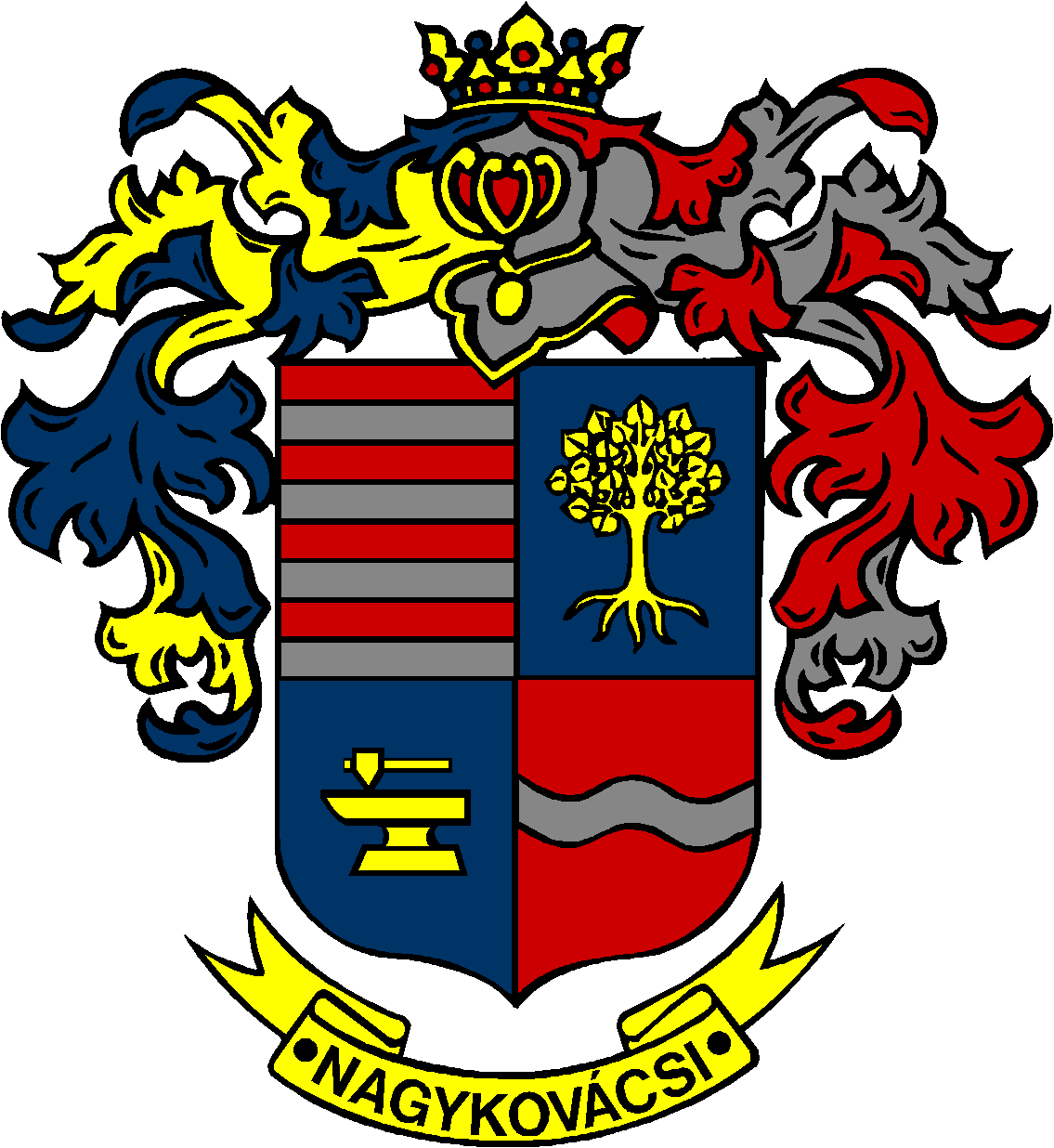 